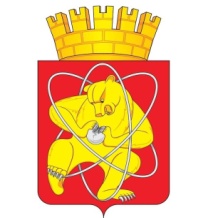 Городской округ «Закрытое административно – территориальное образование Железногорск Красноярского края»СОВЕТ ДЕПУТАТОВ  ЗАТО  г. ЖЕЛЕЗНОГОРСК РЕШЕНИЕ15 ноября 2022 			                                                                                    22-265Рг. ЖелезногорскО внесении изменений в решение Совета депутатов ЗАТО г. Железногорск от 26.12.2017 № 27-105Р «Об утверждении положения о порядке проведения конкурса по отбору кандидатур на должность Главы ЗАТО г. Железногорск»В соответствии с ч.2.1 ст.36 Федерального закона от 06.10.2003 № 131-ФЗ «Об общих принципах организации местного самоуправления в Российской Федерации», ч.3 ст.4 Закона Российской Федерации от 14.07.1992 № 3297-1 «О закрытом административно-территориальном образовании», руководствуясь ч.3 ст.30 Устава ЗАТО Железногорск, Совет депутатовРЕШИЛ:1. Внести в решение Совета депутатов ЗАТО г. Железногорск от 26.12.2017 № 27-105Р «Об утверждении положения о порядке проведения конкурса по отбору кандидатур на должность Главы ЗАТО г. Железногорск» (далее – Решение) следующие изменения:1.1. Пункт 1.4 приложения к Решению изложить в следующей редакции:«1.4. Решение об объявлении конкурса должно содержать следующую информацию:- сведения о дате, времени, месте и условиях проведения конкурса;- сведения о месте, дате и времени начала и окончания приема документов от кандидатов;- Ф.И.О., должность специалиста отдела по организации деятельности Совета депутатов ЗАТО г. Железногорск, ответственного за прием документов от кандидатов, их регистрацию, а также организационное обеспечение работы конкурсной комиссии.Решение об объявлении конкурса публикуется в газете «Город и горожане» и размещается на официальном сайте городского округа «Закрытое административно-территориальное образование Железногорск Красноярского края» в информационно-телекоммуникационной сети Интернет.Решение публикуется не позднее чем за 35 календарных дней до дня проведения конкурса.».1.2. Пункт 2.1 приложения к Решению изложить в следующей редакции:«2.1. Для проведения конкурса по отбору кандидатур на должность Главы ЗАТО г. Железногорск формируется конкурсная комиссия (далее - Комиссия) в составе 9 человек. Одна треть членов Комиссии назначается Советом депутатов ЗАТО г. Железногорск по представлению постоянной комиссии Совета депутатов ЗАТО г. Железногорск по вопросам местного самоуправлению и законности, из числа депутатов Совета депутатов ЗАТО  г. Железногорск, одна треть – Губернатором Красноярского края, одна треть – руководителем Государственной корпорации по атомной энергии «Росатом».».1.3. В пунктах 2.2, 5.5 приложения к Решению слова «на официальном сайте муниципального образования» заменить словами «на официальном сайте городского округа».1.4. Подпункты 8, 9, 10 пункта 3.2 приложения к Решению изложить в следующей редакции:«8) копию трудовой книжки (за исключением случаев, когда служебная (трудовая) деятельность осуществляется впервые), заверенную нотариально или кадровой службой по месту работы (службы), либо сведения о трудовой деятельности или иной документ, подтверждающий трудовую (служебную) деятельность гражданина (при наличии);9) документ, подтверждающий представление Губернатору Красноярского края сведений о доходах, об имуществе и обязательствах имущественного характера, полученных кандидатом, его супругой (супругом), несовершеннолетними детьми, в соответствии с Законом Красноярского края от 19.12.2017 № 4-1264 «О представлении гражданами, претендующими на замещение муниципальных должностей, должности главы (руководителя) местной администрации по контракту, и лицами, замещающими указанные должности, сведений о доходах, расходах, об имуществе и обязательствах имущественного характера и проверке достоверности и полноты таких сведений». Сведения представляются по форме справки, утвержденной Указом Президента Российской Федерации от 23.06.2014 № 460 «Об утверждении формы справки о доходах, расходах, об имуществе и обязательствах имущественного характера и внесении изменений в некоторые акты Президента Российской Федерации»;10) справка о наличии (отсутствии) судимости и (или) факта уголовного преследования либо о прекращении уголовного преследования. Справку о наличии (отсутствии) судимости (или) факта уголовного преследования либо о прекращении уголовного преследования по форме, утвержденной административным регламентом Министерства внутренних дел Российской Федерации по предоставлению государственной услуги по выдаче справок о наличии (отсутствии) судимости и (или) факта уголовного преследования либо о прекращении уголовного преследования, утвержденных приказом МВД России.».1.5. В пункте 3.4 приложения к Решению слова «30 календарных дней» заменить словами «35 календарных дней».1.6. Пункт 3.6 приложения к Решению изложить в следующей редакции:«3.6. Кандидат не допускается к участию в конкурсе:а) в случае если на день проведения конкурса он не отвечает требованиям пункта 3.1 настоящего Положения, а также:- признан судом недееспособным, ограниченно дееспособным или имеется вступивший в законную силу обвинительный приговор суда в отношении кандидата;- отсутствие гражданства Российской Федерации, либо гражданства иностранного государства – участника международного договора Российской Федерации, в соответствии с которым иностранный гражданин имеет право быть избранным в органы местного самоуправления, наличие гражданства (подданства) иностранного государства либо вида на жительство или иного документа, подтверждающего право на постоянное проживание на территории иностранного государства гражданина Российской Федерации либо иностранного гражданина, имеющего право на основании международного договора Российской Федерации быть избранным в органы местного самоуправления, если иное не предусмотрено международным договором Российской Федерации;- имеет иные ограничения пассивного избирательного права для избрания выборным должностным лицом местного самоуправления, установленные Федеральным законом от 12 июня 2002 года № 67-ФЗ;б) при наличии на день проведения конкурса вступившего в силу решения суда о лишении его права занимать государственные и (или) муниципальные должности в течение определенного срока – до истечения указанного срока;в) в случае непредставления или несвоевременного представления документов для участия в конкурсе, указанных в пункте 3.2 настоящего Положения, а также если документы составлены не по формам, установленным действующим законодательством и настоящим Положением;г) в случае представления подложных документов или заведомо ложных сведений;д) в случае поступления в Комиссию документов, подтверждающих недостоверность сведений, указанных кандидатом;е) в случае неисполнения обязанности, предусмотренной статьей 2 Закона Красноярского края от 19.12.2017 № 4-1264 «О представлении гражданами, претендующими на замещение муниципальных должностей, должности главы (руководителя) местной администрации по контракту, и лицами, замещающими указанные должности, сведений о доходах, расходах, об имуществе и обязательствах имущественного характера и проверке достоверности и полноты таких сведений.В случае установления обстоятельств, указанных в настоящем пункте, препятствующих кандидату участвовать в конкурсе, Комиссия отказывает данному кандидату в участии в конкурсе с указанием причин отказа, о чем кандидат должен быть проинформирован письменно в течение 3 календарных дней со дня отказа.».1.7. Пункты 4.2, 4.3, 4.3.1, 4.3.2, 4.3.3, 4.4, 4.4.1, 4.4.2, 4.4.3, 4.4.4, 4.5, 4.6, 4.7, 4.8 приложения к Решению считать пунктами 4.1, 4.2, 4.2.1, 4.2.2, 4.2.3, 4.3, 4.3.1, 4.3.2, 4.3.3, 4.3.4, 4.4, 4.5, 4.6, 4.7 соответственно.1.8. Приложения 2, 3, 4 к Положению о порядке проведения конкурса по отбору кандидатов на должность Главы ЗАТО г. Железногорск изложить в следующей редакции, согласно приложений 1, 2, 3 к настоящему решению.2. Контроль над исполнением настоящего решения возложить на председателя комиссии по вопросам местного самоуправления и законности А.С. Федотова.3. Настоящее решение вступает в силу после его официального опубликования.Председатель Совета депутатов                            Глава ЗАТО г. ЖелезногорскЗАТО г. Железногорск                   С.Д. Проскурнин                                                   И.Г. КуксинПриложение 1 к решению Совета депутатов ЗАТО г. Железногорскот 15 ноября 2022 № 22-265Р«Приложение 2к Положениюо порядке проведения конкурсапо отбору кандидатов на должностьГлавы ЗАТО г. ЖелезногорскВ конкурсную комиссию по отбору                                						кандидатур на должность                                          					Главы ЗАТО г. ЖелезногорскСогласие субъекта персональных данныхна обработку его персональных данных Я, _____________________________________________________________________, (фамилия, имя, отчество)проживающий(ая) по адресу: ___________________________________________________                                                   (область, край, город, улица, дом, кв.)__________________________________________________________________________________________________________________________________________________________(паспорт (другой документ, удостоверяющий личность) N, когда и кем выдан)с целью прохождения конкурса по отбору  кандидатур  на должность Главы ЗАТО г. Железногорск даю согласие Совету депутатов ЗАТО г. Железногорск (662971, Красноярский край, г. Железногорск, ул.22 Партсъезда, дом 21) на обработку моих персональных данных. Обработка персональных данных непосредственно осуществляется отделом по организации деятельности Совета депутатов ЗАТО г. Железногорск. Обработка персональных данных путём их использования осуществляется конкурсной комиссией по отбору кандидатур на должность Главы ЗАТО г. Железногорск.Разрешаю оператору персональных данных осуществлять следующий перечень действий по обработке моих персональных данных: сбор, запись, систематизацию, накопление, хранение, уточнение (обновление,  изменение), извлечение, использование, передачу (распространение, предоставление, доступ), обезличивание, блокирование, удаление, уничтожение (далее – обработка).	Разрешаю оператору осуществлять обработку следующих персональных данных: - фамилия, имя, отчество;- дата и место рождения;- гражданство;- прежние фамилия, имя, отчество, дата, место и причина изменения (в случае изменения;- образование (когда и какие образовательные учреждения закончил, номера дипломов, направление подготовки или специальность по диплому, квалификация по диплому); - послевузовское профессиональное образование (наименование образовательного или научного учреждения, год окончания), ученая степень, ученое звание (когда присвоены, номера дипломов, аттестатов);- выполняемая работа с начала трудовой деятельности (включая военную службу, работу по совместительству, предпринимательскую деятельность и т.п.), сведения о последнем месте государственной или муниципальной службы;- классный чин федеральной государственной гражданской службы, гражданской службы субъекта Российской Федерации, муниципальной службы, дипломатический ранг, воинское, специальное звание, классный чин правоохранительной службы (кем и когда присвоены);- государственные награды, иные награды и знаки отличия (кем награжден и когда);- степень родства, фамилии, имена, отчества, даты рождения близких родственников (отца, матери, братьев, сестер и детей), а также мужа (жены);- места рождения, места работы и домашние адреса близких родственников (отца, матери, братьев, сестер и детей), а также мужа (жены);- фамилии, имена, отчества, даты рождения, места рождения, места работы и домашние адреса бывших мужей (жен);- пребывание за границей (когда, где, с какой целью);- близкие родственники (отец, мать, братья, сестры и дети), а также муж (жена), в том числе бывшие, постоянно проживающие за границей и (или) оформляющие документы для выезда на постоянное место жительства в другое государство (фамилия, имя, отчество, с какого времени проживают за границей);- адрес регистрации места жительства и адрес фактического проживания; - дата регистрации по месту жительства;- паспорт (серия, номер, кем и когда выдан);- паспорт, удостоверяющий личность гражданина Российской Федерации за пределами Российской Федерации (серия, номер, кем и когда выдан);- номер телефона (мобильного телефона); - отношение к воинской обязанности, сведения по воинскому учету (для граждан, пребывающих в запасе, и лиц, подлежащих призыву на военную службу);- идентификационный номер налогоплательщика;- номер страхового свидетельства обязательного пенсионного страхования; - наличие (отсутствие) судимости; - допуск к государственной тайне, оформленный за период работы, службы, учебы (форма, номер и дата).Я проинформирован, что Совет депутатов ЗАТО г. Железногорск гарантирует обработку моих персональных данных в соответствии с действующим законодательством Российской Федерации:- неавтоматизированным способом ____- автоматизированным способом _____Данное согласие  вступает в силу со дня подписания и действует до подачи письменного заявления об отзыве согласия. Условием прекращения обработки персональных данных является получение Советом депутатов ЗАТО г. Железногорск моего письменного заявления об отзыве согласия на обработку моих персональных данных.Срок обработки персональных данных: с даты поступления документов кандидата в конкурсную комиссию по отбору кандидатур на должность Главы ЗАТО г. Железногорск до даты вступления в силу решения Совета депутатов ЗАТО г. Железногорск об избрании Главы ЗАТО г. Железногорск.________________/____________________________/           «____» ____________ 20__ г.   подпись                         расшифровка ФИО»Приложение 2 к решению Совета депутатов ЗАТО г. Железногорскот 15 ноября 2022 № 22-265Р«Приложение 3к Положениюо порядке проведения конкурсапо отбору кандидатов на должностьГлавы ЗАТО г. ЖелезногорскАНКЕТАучастника конкурса по отбору кандидатов на должностьГлавы ЗАТО г. Железногорск11. Выполняемая работа с начала трудовой деятельности (включая учебу в высших и средних специальных учебных заведениях, военную службу, работу по совместительству, предпринимательскую деятельность и т.п.).При заполнении данного пункта необходимо именовать организации так, как они назывались в свое время, военную службу записывать с указанием должности и номера воинской части.12. Государственные награды, иные награды и знаки отличия13. Ваши близкие родственники (отец, мать, братья, сестры и дети), а также супруга (супруг), в том числе бывшая (бывший), супруги братьев и сестер, братья и сестры супругов.Если родственники изменяли фамилию, имя, отчество, необходимо также указать их прежние фамилию, имя, отчество.14. Ваши близкие родственники (отец, мать, братья, сестры и дети), а также супруга (супруг), 
в том числе бывшая (бывший), супруги братьев и сестер, братья и сестры супругов, постоянно проживающие за границей и (или) оформляющие документы для выезда на постоянное место жительства в другое государство  (фамилия, имя, отчество,с какого времени они проживают за границей)14(1). Гражданство (подданство) супруги (супруга). Если супруга (супруг) не имеет гражданства Российской Федерации или помимо гражданства Российской Федерации имеет также гражданство (подданство) иностранного государства либо вид на жительство или иной документ, подтверждающий право на постоянное проживание гражданина на территории иностранного государства, укажите (заполняется при поступлении на федеральную государственную гражданскую службу в системе Министерства иностранных дел Российской Федерации для замещения должности федеральной государственной гражданской службы, по которой предусмотрено присвоение дипломатического ранга)  15. Пребывание за границей (когда, где, с какой целью)  16. Отношение к воинской обязанности и воинское звание  17. Домашний адрес (адрес регистрации, фактического проживания), номер телефона (либо иной вид связи)  18. Паспорт или документ, его заменяющий                                                                              (серия, номер, кем и когда выдан)19. Наличие заграничного паспорта                                                                                 (серия, номер, кем и когда выдан)20. Страховой номер индивидуального лицевого счета (если имеется)
21. ИНН (если имеется)  22. Дополнительные сведения (участие в выборных представительных органах, другая информация, которую желаете сообщить о себе)  23. Мне известно, что сообщение о себе в анкете заведомо ложных сведений и мое несоответствие квалификационным требованиям могут повлечь отказ в участии в конкурсе и приеме на должность, поступлении на государственную гражданскую службу Российской Федерации или на муниципальную службу в Российской Федерации.На проведение в отношении меня проверочных мероприятий и обработку моих персональных данных (в том числе автоматизированную обработку) согласен (согласна).Приложение 3 к решению Совета депутатов ЗАТО г. Железногорскот 15 ноября 2022 № 22-265Р«Приложение 4к Положениюо порядке проведения конкурсапо отбору кандидатов на должностьГлавы ЗАТО г. ЖелезногорскРАСПИСКАв получении документов,представленных в конкурсную комиссиюпо отбору кандидатур на должностьГлавы ЗАТО г. ЖелезногорскНастоящим   подтверждается,   что   в  конкурсную  комиссию  по  отбору кандидатур  на должность Главы ЗАТО г. Железногорск кандидатом на должность Главы ЗАТО г. Железногорск__________________________________________________________________________,(фамилия, имя, отчество)лично представлены следующие документы:Документы принял __________________________________________________________                                         (подпись, расшифровка подписи лица, ответственного                                                              за прием документов)Дата и время представления документов: __ час. __ мин. "__" _______ 20__ г.Расписка мною получена "__" __________ 20__ г. ____________________________                                                                                               (подпись кандидата,                                                                                            расшифровка подписи)»Место
для
фотографии1.ФамилияФамилияМесто
для
фотографииИмяМесто
для
фотографииОтчествоОтчествоМесто
для
фотографии2. Если изменяли фамилию, имя или отчество,
то укажите их, а также когда, где и по какой причине изменяли3. Число, месяц, год и место рождения (село, деревня, город, район, область, край, республика, страна)4. Гражданство (подданство). Если изменяли,
то укажите, когда и по какой причине. Если помимо гражданства Российской Федерации имеете также гражданство (подданство) иностранного государства либо вид
на жительство или иной документ, подтверждающий право на постоянное проживание гражданина на территории иностранного государства, – укажите5. Образование (когда и какие учебные заведения окончили, номера дипломов)Направление подготовки или специальность по диплому
Квалификация по диплому6. Послевузовское профессиональное образование: аспирантура, адъюнктура, докторантура (наименование образовательного или научного учреждения, год окончания)
Ученая степень, ученое звание (когда присвоены, номера дипломов, аттестатов)7. Какими иностранными языками и языками народов Российской Федерации владеете и в какой степени (читаете и переводите со словарем, читаете и можете объясняться, владеете свободно)8. Классный чин федеральной гражданской службы, дипломатический ранг, воинское или специальное звание, классный чин правоохранительной службы, классный чин гражданской службы субъекта Российской Федерации, квалификационный разряд государственной службы, квалификационный разряд или классный чин муниципальной службы (кем и когда присвоены)9. Были ли Вы судимы, когда и за что (заполняется при поступлении на государственную гражданскую службу Российской Федерации)10. Допуск к государственной тайне, оформленный за период работы, службы, учебы, его форма, номер и дата (если имеется)Месяц и годМесяц и годДолжность с указанием
организацииАдрес
организации
(в т.ч. за границей)поступленияуходаДолжность с указанием
организацииАдрес
организации
(в т.ч. за границей)Степень родстваФамилия, имя,
отчествоГод, число, месяц и место рожденияМесто работы (наименование и адрес организации), должностьДомашний адрес (адрес регистрации, фактического проживания)«»20г.	ПодписьМ.П.Фотография и данные о трудовой деятельности, воинской службе и об учебе оформляемого лица соответствуют документам, удостоверяющим личность, записям в трудовой книжке, документам об образовании и воинской службе.«»20г.(подпись, фамилия работника органов                                                                                 местного самоуправления, ответственного                                                                                                                  за прием документов)»(подпись, фамилия работника органов                                                                                 местного самоуправления, ответственного                                                                                                                  за прием документов)»N п/пПеречень представляемых документовКоличество документов (штук)Количество листов в документе1Личное заявление на участие в конкурсе2Согласие субъекта персональных данных на обработку3Анкета участника конкурса4Две фотографии размером 3 x 45Копия паспорта или документа, заменяющего паспорт гражданина6Копия трудовой книжки или иного документа, подтверждающего трудовую (служебную) деятельность, заверенная кадровой службой или нотариально, либо сведения о трудовой деятельности или иной документ, подтверждающий трудовую (служебную) деятельность7Копия документа о профессиональном образовании8Копия документа воинского учета9Документ, подтверждающий представление Губернатору Красноярского края сведений о доходах, об имуществе и обязательствах имущественного характера, полученных кандидатом, его супругой (супругом), несовершеннолетними детьми, в соответствии с Законом Красноярского края от 19.12.2017 № 4-1264 «О представлении гражданами, претендующими на замещение муниципальных должностей, должности главы (руководителя) местной администрации по контракту, и лицами, замещающими указанные должности, сведений о доходах, расходах, об имуществе и обязательствах имущественного характера и проверке достоверности и полноты таких сведений»10Справка о наличии (отсутствии) судимости и (или) факта уголовного преследования либо о прекращении уголовного преследования11Запечатанный конверт с конкурсным заданием12Иные документы